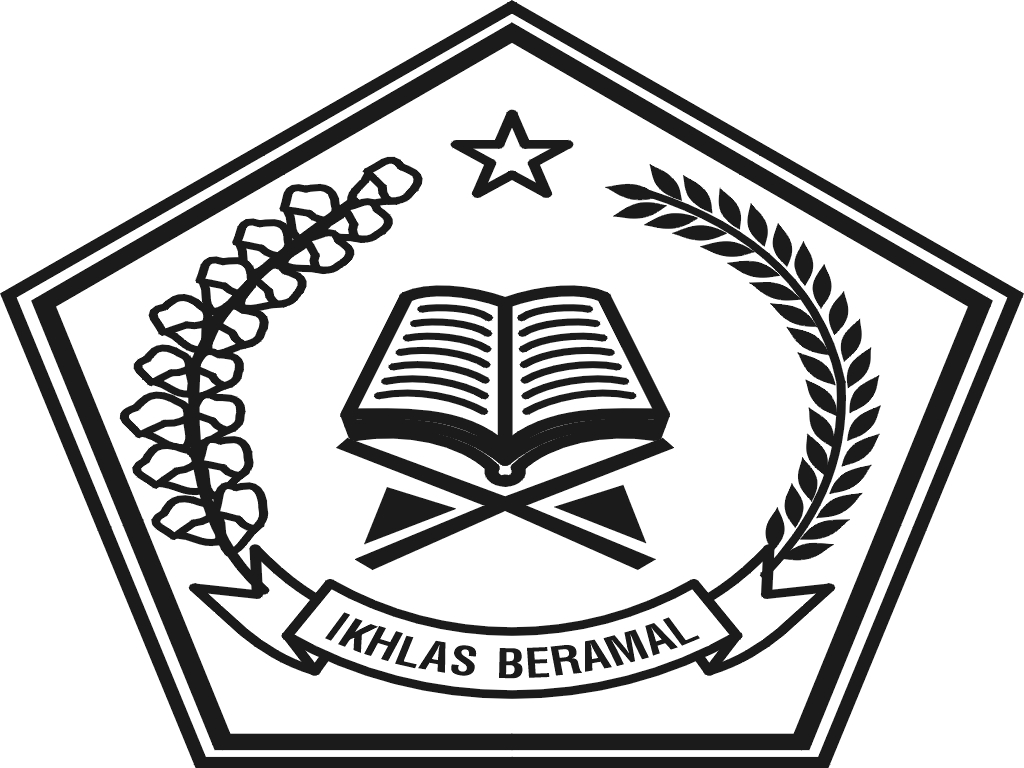 TRY OUT UJIAN SEKOLAH MADRASAH IBTIDAIYAHIsikan identitas Anda ke dalam Lembar Jawaban Komputer (LJK) yang tersedia dengan menggunakan pensil 2 B, sesuai petunjuk di Lembar Jawaban Komputer (LJK).Silanglah (X) jawaban pada huruf yang Anda anggap benar ke dalam Lembar Jawaban Komputer (LJK).Waktu yang disediakan 120 menit untuk mengerjakan tes tersebut.Jumlah soal sebanyak 50 butir untuk Bahasa Indonesia, pada setiap butir soal terdapat 4 (empat) pilihan jawaban.Periksa dan bacalah soal-soal sebelum Anda menjawabnya.Laporkan kepada pengawas ujian apabila terdapat lembar soal yang kurang jelas, rusak, atau tidak lengkap.Tidak diizinkan menggunakan kalkulator, HP, tabel matematika atau alat bantu hitung lainnya.Periksa pekerjaan Anda sebelum diserahkan kepada pengawas ujian.Lembar soal boleh dicoret-coret, untuk mengerjakan hitungan.Apabila ada jawaban yang Anda anggap salah, dan Anda ingin memperbaikinya, caranya hapuslah dan ganti jawaban yang Anda anggap paling benar.PETUNJUK KHUSUS Pilihlah jawaban yang paling benar !Bacaan untuk soal nomor 1 – 4Olahraga PagiUdara yang sejuk dan segar akan kita temukan di pagi hari. Pada pagi hari belum kita temui pencemaran udara yang diakibatkan oleh kendaraan bermotor, asap pabrik, dan debu. Oleh sebab itu, kita harus membiasakan bangun pagi untuk mendapatkan udara yang sehat. Kita bisa memanfaatkan udara pagi yang masih bersih untuk berolahraga. Olahraga yang mudah dan murah dapat kita lakukan pada pagi hari karena bisa melemaskan otot-otot dan memperlancar peredaran darah. Selain itu, udara bersih yang kita hirup sangat baik untuk paru-paru. Kita bisa melakukannya di lingkungan rumah kita.Disamping olahraga secara rutin, tubuh kita juga memerlukan makanan yang bergizi. Kita harus bisa menyeimbangkan kegiatan dengan makan makanan yang cukup sebagai sumber tenaga bagi tubuh kita. Di dalam tubuh yang sehat terdapat jiwa yang sehat.Mengapa olahraga bermanfaat bagi tubuh kita ?Dengan olahraga kita terbiasa bangun pagiMelemaskan otot-otot dan memperlancar peredaran darahMakanan bermanfaat bagi tubuh untuk paru-paru.Olahraga bisa dilakukan dengan mudah dan murahKalimat tanya yang sesuai dengan isi paragraf pertama adalah ....Dimana tempat olahraga yang murah?Bagaimana caranya agar kita dapat merasakan udara yang sejuk dan segar?Mengapa tubuh kita memerlukan makanan yang bergizi ?Bagaimana kita memanfaatkan udara pagi ?Ide pokok yang sesuai dengan paragraf kedua bacaan di atas adalah ....Kita bisa memanfaatkan udara pagi untuk berolahragaOlahraga secara rutin di pagi hari dapat menyehatkan badanMembiasakan bangun pagi agar sehatOlahraga pagi dilakukan di lingkungan rumahKalimat yang sesuai dengan paragraf pertama adalah ....Memilih olahraga sesuai kemampuanMemanfaatkan bangun pagi dengan berolahragaMenghindari udara di malam hariBerolahraga secara rutin setiap pagiPerhatikan petunjuk pemakaian obat berikut!OBAT BATUKAmira sakit batuk. Amira berusia 7 tahun. Petunjuk  penggunaan obat yang sesuai untuk Amira adalah ....Sekali minum 1 sendok makanSekali minum ¼ sendok makan sehari satu kaliSehari 3 kali minum, setiap minum ½ sendok makanSehari 1 kali minum, setiap minum ½ sendok makanBacalah petunjuk berikut!Petunjuk Penggunaan Pensil Mekanik. Masukkan isi pensil.Bukalah penutup lubang pensil yang terletak di bagian atas.Tutup kembali lubang pensil itu.Buka lagi penutup lubang bagian dalam yang biasanya dilengkapi dengan penghapusGunakan pensil itu dengan hati-hati agar pensil tidak patah.Tekan bagian atas penutup pensil dengan ibu jari maka isi pensil pun akan keluar.Urutan petunjuk penggunaan pensil mekanik yang tepat adalah ....2 – 1 – 4 – 6 – 3 – 5 6 – 1 – 3 – 2 – 4 – 5 2 – 6 – 1 – 2 – 4 – 5  2 – 4 – 1 – 3 – 6 – 5Perhatikan surat pembaca berikut!Berawal ketika saya membeli motor ketika Pameran PRJ berlangsung (bulan Juni), dengan harapan motor tersebut akan lebih murah dan banyak diskon serta hadiah. Berbagai penawaran menarik diberikan oleh sales marketing PT.ATR (dealer Resmi Motor X)yang bernama Eko R. Mulai dari potongan harga,hadiah langsung , hadiah undian, dan sebagainya.	Ketika survei ke rumah (bulan Agustus), kami cukup terkejut karena orang PT.ATR mengatakan bahwa paket PRJ tidak bisa digunakan karena PRJ harganya murah. Cukup bingung juga saya bagaimana dengan koordinasi kerjasama antara Dealer sekelas Motor X dengan pihak Leasing se-terkenal PT. ATRKalimat saran yang tepat untuk rubrik tersebut adalah ....Sebaiknya surat pembaca yang ditulis, disertai dengan identitas.Masalah itu sebaiknya dikonsultasikan kepada dealer resminya saja.Sebaiknya masalah yang sepele tidak usah dipublikasikan.Ada baiknya kalau menyebutkan nama perusahaan atau kantor dalam surat pembaca meminta izin dahulu kepada yang bersangkutanDiumumkan kepada siswa kelas 4 SD Suka Maju, bahwa untuk menjaga kebersihan lingkungan kelas, akan diadakan kegiatan kerja bakti. Kegiatan akan dilaksanakan pada tanggal 22 September 2012.Cuplikan pengumuman tersebut berisi ....Kegiatan tanggal 22 September 2012.Menjaga kebersihan lingkungan kelas tanggal 22 September 2012.Menjaga kegiatan tanggal 22 September 2012.Kegiatan bersih sekolah tanggal 22 September 2012.Bacaan untuk soal nomor 9 – 11Ibu 	: “Iwan, biar diperiksa dokter dulu, ya!”Iwan	: “Ya, Bu”Dokter	: (memegang kepala, leher, dan memeriksa dada dengan stetoskop)          “Ah parah. Kamu harus disuntik” (mengambil tasnya lalu mengambil jarum)Iwan	: (ketakutan dan ngeri melihat jarum) “Ah, kalau begini, Iwan tidak jadi sakit	deh, Bu!” (meloncat dari tempat tidur dan lari ke kamar mandi)Ibu	: “Jadi, kamu mau berangkat sekolah?”Iwan	: “Ya, Bu.”Ibu	: “Mengapa kamu pura-pura sakit?”Iwan	: “PR Iwan belum selesai, Bu.”Ibu	: “Bagaimana kamu ini,Iwan!”Tokoh utama drama di atas adalah ....IbuDokterIwanAyahLatar tempat drama di atas adalah ...Rumah SakitRumah SekolahApotik Amanat cuplikan drama di atas adalah ....Kita tidak boleh pura-pura sakitKerjakanlah tugas yang diberikan guru tepat waktuJika kita sakit harus berobat ke dokterTidak boleh malas berangkat ke sekolahBacalah paragraf berikut dengan cermat!Siswa kelas VI bersemangat mengikuti pembelajaran. Mereka memperhatikan penjelasan yang diberikan guru dengan seksama. Hal tersebut menjadikan siswa memahami materi dengan baik. Siswa pun aktif bertanya kepada guru jika mereka belum paham.Kalimat utama paragraf di atas adalah ....Siswa aktif bertanya jika belum paham materi pelajaran. Siswa kelas VI bersemangat mengikuti pembelajaran.Hal tersebut menjadikan siswa memahami materi dengan baikMereka memperhatikan penjelasan yang diberikan guru dengan seksamaPahami percakapan berikut!Wahyu	: “Fan, kapan latihan marching band kita diadakan?”Irfan		: “Hari Kamis sore, jam 14.00 WIB.”Wahyu	: “Besok kita berangkat bersama-sama, ya, Fan?”Simpulan percakapan di atas adalah ....Rencana berangkat latihan marching bandLatihan marching band.Wahyu akan ke rumah Irfan.Maching band diadakan hari Kamis sore.Bacalah paragraf berikut dengan cermat!Toksoplasma gondii adalah penyebab penyakit toksoplasmosis, bukan virus , tetapi suatu parasit . Hal ini sering salah kaprah karena dalam pengelompokan penyakit, kebanyakan berupa virus. Bila tubuh terkena infeksi, akan terjadi respon sistem kekebalan tubuh, kemudian berlanjut dengan terbentuknya zat kebal imunoglobulin G (IgG).Imunoglobin Gtidak berbahaya terhadap janin atau kehamilan karena merupakan suatu protein bukan kuman penyakit.Pernyataan yang sesuai dengan paragraf di atas adalah ....Toksoplasmosis disebabkan oleh virus Toksoplasma gondii.Imunoglobin G berbahaya terhadap janin dalam kandungan.Toksoplasma gondii adalah penyebab penyakit toksoplasmosis.Imunoglonin merupakan pereda infeksi suatu kuman penyakit.Bila tubuh terkena infeksi, akan terjadi respon sistem kekebalan tubuh,Arti kata infeksi tersebut adalah ....Terjangkit bibit penyakitKemasukan bibit penyakitTertular penyakitWabah penyakitAntonim dari kata sering dalam paragraf di atas adalah ....Tidak pernahKadang-kadangJarangSesekaliGangnam style adalah suatu tarian yang dipopulerkan oleh anak-anak dari Korea. Sebenarnya tarian ini merupakan sindiran bagi remaja di daerah korea yang bergaya hidup serba mewah. Namun, tarian gangnam style yang yang masuk ke negara lain ditarsirkan sebagai sebuah gerakan olahraga, termasuk di Indonesia. Anak-anak di Indonesia memanfaatkan tarian ini selainsebagaikeseniantetapijugauntuk olahraga yang membuat badan sehat.Peribahasa yang tepat berdasarkan ilustrasi tersebut adalah ....Berat sama dipikul ringan sama dijinjingBerakit-rakit ke hulu berenang-renang ke tepianSekali merengkuh dayung dua tiga pulai terlampauiDi mana ada gula di situ ada semutIndah, Dani, Silvi, dan Amar akan mengerjakan tugas kelompok bersama. Mereka diberi tugas untuk membuat kerajinan tangan dari bambu. Mereka sudah menyepakati tugas masing-masing. Indah dan Silvi mendapat tugas membawa pisau dapur, Dani dan Amar bertugas membawa sepotong bambu. Indah, Silvi, dan Dani membawa tugas masing-masing. Namun, Amar tidak membawa bambu yang ditugasinya. Bahkan, saat ditanya oleh teman-temannya, Amar berkata bahwa dia tidak mendapatkan tugas apapun.Berdasarkan ilistrasi tersebut, watak Amar dapat disamakan dengan ungkapan ....Lepas tanganPanjang tanganRingan tanganTangan kananAda salam dari si PujiSalam manis untuk semuaSiang malam belajar mengajiAgar pandai ilmu agamaAmanat yang terkandung dalam pantun tersebut adalah ....Belajar mengaji setiap saatBelajar setiap saat agar pandai ilmu agamaPuji mengajak belajar ilmu agamaPuji adalah anak yang pandai ilmu agamaTeks 1Penebangan hutan secara sembarangan mengakibatkan rusaknya lingkungan. Pada musim hujan terjadi tanah longsor dan banjir karena air tidak diserap oleh tumbuhan. Selain itu, hewan-hewan kehilangan tempat tinggal. Akibatnya, hewan-hewan itu merusak tanaman petani di ladang dekat hutan, bahkan menyerang manusia.Teks 2Hutan harus dilindungi. Merawat dan melindungi hutan yang gundul merupakan perbuatan yang bisa menyelamatkan manusia. Selain itu, makluk hidup yang tinggal di hutan tidak kehilangan tempat tinggal. Sementara itu, penebangan hutan secara sembarang  mengakibatkan rusaknya lingkungan. Persamaan kedua teks diatas adalah....Longsor dan banjir bisa diatasi.Penebangan hutan harus diikuti dengan reboisasiPenebangan hutan mengakibatkan hewan-hewan mati.Penebangan hutan secara sembarangan mengakibatkan kerusakan lingkungan.Jadwal perjalanan berikut untuk soal nomor 21 dan 22JADWAL PERJALANAN TRANSPORTASI (DARI SOLO)Pernyataan yang sesuai dengan tabel tersebut adalah ....Gumarang Travel berangkat pukul 13.00 dari Solo dantiba di Yogyakarta pukul 14.00.Kereta Anggrek berangkatdari Yogyakarta pukul 08.00  dan sampai di Solo pukul 08.45Penumpang Bus Purwojayaberangkatpukul 11.00 dari terminal Rembang dan sampai di Solo pukul 14.00.Pesawat ekspress jurusan Jakarta mampu menampung 200 penumpang dalam sekali perjalanan.Berdasarkan jadwal perjalanan tersebut, kendaraan yang tepat dipilih untuk menuju Yogyakarta di sianghari adalah ....Pesawat EkspressKereta Api AnggrekGumarang TravelBus PurwojayaCermati puisi berikut!Isi puisi di atasadalah ….Aku suka rumahku karena kecilRumahku menyenangkanrumahku di ujung jalanrumah harus gedung yang bagusPerhatikan!Ditengah jalan Renomelihatanakkecilsebayanyasedangmengaissampahsisamakanan yang tampak pucat kelaparan. Di tangannya terdapat sepotong roti. Anak tersebut berjalan menuju ke sebuah pohon, di sana sudah menunggu ibunya yang  tampak lemah karena beberapa hari tidak makan. Reno berpikir jika tidak menolong ibu itu, dia  bisa meninggal. Reno merasa iba, kemudianmenghampirimerekadenganmembawakanmakanan.Simpulan paragraf tersebut adalah…..Reno orang yang panjang tangan karena membantu kesulitan seorang ibuReno orang yang rendah diri karena menyelamatkan seorang ibu dan anaknya  yang kelaparanReno orang yang  ringan tangan terhadap permasalahan yang dihadapi orang lainReno orang yang pelit karena tidak mau menolongterhadapsesamaLaporan untuk nomor25-26Vitamin adalah zat organik yang diperlukan sebagai kunci agar tubuh bisa berfungsi secara optimal. Gunanya vitamin untuk memproses zat gizi lain, membantu pembentukan sel darah merah, hormon, materi generik, serta zat kimia dalam tubuh.Isi cuplikanlaporantersebut adalah……Penulisankalimatbergarisbawahpadalaporantersebut yang benar adalah….Satpam Bank	:”Selamat pagi Bu,ada yang bisa saya bantu?”Farah		:”Selamat pagi, maaf saya ingin menabungdalambentuk ATM .”  Satpam Bank	:”Oh,tentu saja bisa,Bu, silakan mengisi formulir ini,lalu tandatangan  di kanan bawah!”Farah		:”Kira-kira berapa hari  jadinya?”Satpam Bank	:”Hariinijadi, Bu, silakantunggusebentar !.”Farah		:”Baiklah, terima kasih!“Topik percakapan tersebut adalah……Bacaanuntuk nomor 28-30Dunia kedokteran kembali membuat terobosan. Sebuah cara baru ditemukan, memungkinkan jantung yang sudah mati bisa dihidupkan dan berdenyut kembali. Terobosan ini menjanjikan penyediaan organ-organ transplatansi/pencangkokan sesuai kebutuhan pasien penderita penyakit gagal jantung, ginjal, atau organ dalam tubuh lainnya.(Pikiran Rakyat,24 Januari 2008)Ringkasan yang tepat untuk paragraptersebut adalah….Tema bacaan tersebut adalah…..Pesan yang terkandung dalam bacaan tersebut adalah….Pernyataan yang sesuai dengan isi puisi tersebut adalah….Lingkungan desa memiliki pemandangan yang  indah. Lingkungannya bersih tanpa sampah. Keadaan seperti itu menciptakan rasa damai bagi hati dan pikiran.Tinggal di desa sangat menyenangkan karena pemandangannya indah. Orang-orang membersihkansampahdanmembuangnyakepasar.Aku ingin tinggal di desa karenapemandangannya indah, udaranya sejuk, dan lingkungannya banyak sampah hingamembuat  hati menjadi tenteram dan nyamanDesa merupakan sebuah tempat yang indah. Kebersihan terjaga terbukti dengan banyaknya sampah berserakan di halaman rumah pendudukMakna kata berombongan pada puisi tersebut adalah….Perhatikan petunjuk caramembuat agar-agar berikut!Tuangkan 450 ml air ke dalam panci yang berisi serbuk agar-agar.Masukkan serbuk agar-agar ke dalam panci.Masak di atas api sedang sampai mendidih. Jika sudah dingin lepaskan agar-agar dari cetakan. Jika sudah mendidih, tuangkan ke dalam cetakan. Tambahkan gula pasir sesuai selera. Urutan pembuatan agar-agar yang tepat adalah ....2, 1, 6, 4, 3, 52, 1, 6, 5, 4, 52, 1, 6, 3, 5, 42, 1, 6, 5, 3, 4Perhatikan kalimat acak berikut!Sumur warga juga sudah banyak yang kering.Akibat ini bisa kita lihat dari banyaknya tumbuhan yang layu, bahkan ada pula yang mati karena kekeringan. Oleh karena itu, masyarakat harus mengambil air dari desa tetangga. Musim kemarau berkepanjangan menimbulkan beberapa akibat di desaku. Urutan kalimat di atas agar menjadi paragraf  padu adalah ....4, 3, 2, 14, 2, 1, 34, 1, 2, 34, 1, 3, 21) Baju ibuku bagus.2) Baju ibuku mahalharganya.Kata hubung yang tepat untuk menggabungkan kedua kalimat tersebut adalah ....Baju ibuku bagus, tetapi mahal.Baju ibuku mahal karena bagus.Baju ibuku bagus dan mahal harganya.Baju ibuku mahal harganya atau bagus.Suasana desaku tetapramai... listrik padam.Kata hubung yang tepat untuk melengkapi kalimat tersebut adalah ....ketikatetapikarenameskipunCermati penggalan surat undangan berikut!Kalimat efektif untuk melengkapi penutup surat tersebut adalah ....Atas kehadiran Bapak/Ibu, kami mengucapkan terima kasih.Atas kehadiran Bapak/ibu, kami ucapkan terima kasih.Karena kehadiran para Bapak/Ibu kami mengucapkan terima kasih.Kami ucapkan terima kasih sekali atas kehadiran Bapak/Ibu.Perhatikan penggalan surat berikut!Mengharap kehadiran orang tua murid dalam acara Rapat Persatuan Orang Tua Murid dan Guru SD Banjarsari pada:hari, tanggal	: Sabtu, 22 September 2012waktu	: 13.00 sd 15.00 WIB
Penulisan singkatan kata yang bergaris bawah yang tepat adalah ....s/ds.ds-ds.d.Perhatikan cuplikan pengumuman berikut!Kata yang tepat untuk melengkapi penggalan pengumuman tersebut adalah ....sambutandiucapkandibicarakandisampaikanPerhatikan dialog berikut!Anita	: “Sus, besok kan madrasah kita akan mengadakan persami. Kita satu regu, lho. Kamu membawa tikar, ya?”Susi	: “Iya, aku tahu kita satu kelompok, tetapi maaf, Ta, aku sepertinya tidak ikut Persami.”Anita	: “Mengapa kamu tidak ikut persami, Sus?”Susi	: “Aku harus menemani ayahku yang sedang dirawat di rumah sakit.”Anita	: “Ya,baiklah. ....”Susi	: “Terima kasih, Ta.”Kalimat yang diucapkan oleh Anita pada dialog rumpang di atas adalah ....Semoga kamu juga ditemani oleh ibu.Semoga biaya perawatan ayahmu tidak terlalu mahal.Semoga ayahmu cepat pulang dari rumah sakit, Sus.Semoga ayahmu lekas sembuh ya, Sus.Perhatikan ilustrasi berikut!Pada hari Senin, 15 September 2012 Mutia Nadia mendaftar menjadi anggota Sanggar Tari Lintang Terang. Dia lahir di Purbalingga, tepat saat HUT Indonesia tahun 2002. Dia adalah anak dari pasangan suami istri, Bapak Priyatno dan Bu Isnaeni. Mutia bersekolah di SD As Salam kelas V. Dia bertempat tinggal di Jalan Ahmad Yani 15E.Data yang tepat untuk mengisi nomor (2) dan (5) adalah ....(2) Purbalingga, 17 Agustus 2002(5) Priyatno(2) Purbalingga, 17 September 2002(5) Isnaeni(2) Purbalingga, 15 September 2012(5) Priyatno(2) Purbalingga, !7 Agustus 2002(5) PriyatnoPenggalan pidato berikut untuk soal nomor 42 dan 43.Hadirin yang saya hormati,Sejak kapan kita semua mulai menuntut ilmu!.... Hal ini berarti menuntut ilmu seumur hidup. Mengapa kita harus menuntut ilmu? Menuntut ilmu agar pandai. Agar tidak bisa ditipu dan dapat memimpin bangsa baik, dengan ilmu kita akan dapat hidup bahagia, baik dunia maupun akhirat. Maka ….Kalimat ajakanyang tepat untuk melengkapi penggalan pidato di atas adalah ....Mari kita menuntut ilmu sejak dini hingga tua.Mari kitamenuntut ilmu sejak dalam buaian hingga liang lahat.Mari kitamenuntut ilmu sejak usia tujuh tahun sampai tua.Mari kitamenuntut ilmu sejak anak-anak sampai dewasa.Perbaikan kalimat bercetak miring dalam penggalan teks pidato di atas adalah ....Sejak kapan kita mulai menuntut ilmu!Sejak kapan kita mulai menuntut ilmu?Sejak kapan Kita semua menuntut ilmu?Sejak kapan kita mulai menuntut ilmu.Perhatikan!Kata bercetak miring pada penggalan surat resmi tersebut kurang tepat, seharusnya ....Atas kehadiran Bapak/Ibu kami mengucapkan terima kasih sekali.Atas kehadiran Bapak/Ibu sekalian kami ucapkan terima kasih.Atas kehadiran rekan-rekan kami ucapkan terima kasih.Atas kehadiran rekan-rekan kami ucapkan banyak terima kasih.Perhatikan kutipan laporan pengamatan berikut!Penulisan kata bercetak miring pada laporan di atas salah, perbaikannya adalah ....Keraton Kasunanan Surakarta memiliki peninggalan benda-benda gamelan, keris, gerabah dan wayang kulit.Keraton Kasunanan Surakarta, memiliki peninggalan banyak benda-benda bersejarah, yaitu gamelan, keris, gerabah, dan wayang kulit.Keraton Kasunanan Surakarta memiliki peninggalan benda-benda bersejarah, yaitu gamelan, keris, gerabah, dan wayang kulit.Keraton Kasunanan Surakarta memiliki peninggalan benda bersejarah, yaitu gamelan, keris, gerabah, dan wayang, kulit.Cermati data hasil penelitian berikut!
Kalimat yang sesuai untuk melengkapi laporan tersebut adalah ....Siswadapat mengetahui proses pembuatan pabrikgula pasirSiswadapat mengetahui lokasipabrikpembuatangulapasirSiswadapat mengetahui proses pembuatan gula pasirSiswadapatmengunjungilokasipabrikpembuatangulapasirKalau piknik di tepi pantai,pulanglah sebelum hari senja.........Baris yang tepat untuk melengkapi pantun tersebut adalah ....Kalau adik ingin pandai,belajarlah sambil berdoaBerkawanlah jangan berkelahiagar kita banyak uangnyaMari kawan kita bersantaihidup kita pasti kan bahagiaKalau kamu ingin pandai,jangan lupa sering berkelana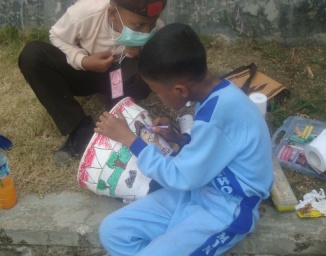 Paragraf yang sesuai berdasarkan gambar tersebut adalah ....Dua anak laki-laki sedang bermain krayon. Mereka bernama Doni dan Arif. Mereka asyik bermain krayon halaman sekolah. Doni dan Arif sedang melukis di halaman sekolah. Mereka melukis menggunakan cat air di atas kertas. Namun, anak-anak yang lain hanya menonton saja. Dua anak laki-laki sedang melukis pot. Mereka terlihat bersemangat menggambar pola lukisan di pot. Mereka pun mewarnai pola lukisan dengan krayon. Mereka menghasilkan lukisan pot yang bagus.Dua anak laki-laki sedang mengikuti lomba melukis pot. Ada yang bermain ada juga yang bersemangat mengikuti lomba. Setelah lomba selesai, hasil karya siswa dinilai oleh juri.Bacalah cuplikan laporan berikut dengan saksama!Penulisan ejaan yang tepat pada kalimat yang bercetak miring adalah ....Berbagai lomba yang diadakan antara lain lomba balap karung, makan kerupuk, panjat pinang, dan memasukkan pensil ke dalam botol.Berbagai lomba yang diadakan antara lain lomba balap karung, makan kerupuk, panjat pinang, dan memasukkan pensil ke dalam botol.Berbagai lomba yang diadakan antara lain lomba balap karung, makan kerupuk, panjat pinang, dan memasukkan pensil kedalam botol.Berbagai Lomba yang diadakan antara lain lomba balap karung, makan kerupuk, panjat pinang, dan memasukkan pensil kedalam botol.        Desa Tawangmangu adalah desa yang berada di Kabupaten Karanganyar. Desa Tawangmangu sangat nyaman. Suasana kehidupan masyarakat berjalan dengan damai. Warga di desa ini menjunjung tinggi toleransi antarumat beragama. ....Kalimat yang tepat untuk melengkapi paragraf rumpang di atas adalah ....Oleh sebab itu, masyarakat di desa ini hidup dengan berkerja sama.Oleh karena itu, antarumat beragama di desa ini hidup berdampingan dengan rukun.Oleh karena itu, masyarakatnya maju di bidang keagamaan.Oleh karena itu, perbedaan agama tidak dipermasalahkan oleh warga.TRY OUT UJIAN SEKOLAH MADRASAH IBTIDAIYAHTAHUN PELAJARAN 2013/2014BAHASA INDONESIAPAKET 1Hari/tanggal Waktu : : 120 menit (08.00 – 10.00 WIB)PETUNJUK UMUMNoNama KendaraanTujuanBerangkatTiba1Kereta Api AnggrekYogyakarta08.0008.452Pesawat EkspressJakarta20.0021.153Bus PurwojayaRembang10.0015.004Gumarang TravelYogyakarta13.0014.00Manfaat vitaminZatkimiaSel darah merahGizi vitaminUntuk memproses zat gizi lain gunanyavitamin Berguna untuk memproses zat gizi vitamin lainVitamin berguna untuk memproses zat gizi lainVitamin berguna zat gizi lain untuk memprosesKeramahansatpam BankB. KegiatanmenabungC. PengisianformulirPengiriman uangTerobosan dunia kedokteran denganditemukannyacaratransplantasi jantung yang sudah mati bisa dihidupkan dan berdenyut kembali.Terobosan dunia kedokteran menjanjikan penyediaan organ-organ transplatansi/pencangkokan sesuai kebutuhan pasien penderita.Dunia kedokteran menemukan cara baru yang memungkinkan jantung yang sudah mati bisa berdenyut kembali dengan menjanjikan penyediaan organ-organ pencangkokan.Dunia kedokteran kembali membuat terobosan dengan menemuka cara baru yang memungkinkan jantung yang sudah mati bisa dihidupkan dan berdenyut kembali.Teknologi Penyakit Kesehatan Pencangkokan Orang yang sudah meninggal bisa dihidupkan kembali dengan cara transplantasi organTidak perlu takut mati karena dunia kedokteran memiliki cara untuk pencangkokan jantungKita harus menyediakan organ-organ pencangkokan untuk memenuhi kebutuhan dunia kedokteranKita harus berterima kasih kepada orang-orang yang telah membuat terobosan di dunia kedokteranPuisi untuk soal nomor 31 dan 32.Lingkungan DesaLingkungan desaKau sangat indahBersih tanpa sampahPenuh rasa damaiPada waktu matahari terbitOrang-orang berombonganPergi ke pasarAnak-anak ke sekolahBeriringan.Bersuka cita.Bersama-sama.Bekerja sama.TAHUN PELAJARAN 2013/2014BAHASA INDONESIAKUNCI JAWABAN PAKET 11.B11.B21.A31.A41.A2.B12.B22.C32.C42.B3.B13.A23.B33.C43.B4.D14.C24.C34.B44.C5.D15.B25.A35.B45.C6.D16.C26.C36.D46.D7.A17.C27.B37.A47.A8.D18.A28.D38.D48.C9.C19.B29.A39.D49.A10.B20.D30.D40.D50.B